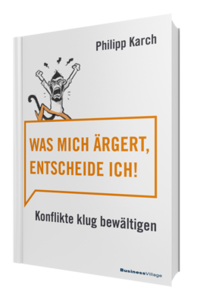 Phlipp KarchWas mich Ärgert entscheide ichKonflikte intelligent bewältigen1. Auflage BusinessVillage 2018 
304 Seiten
ISBN 978-3-86980-442-224,95 Euro
Pressematerialien:  http://www.businessvillage.de/presse-1047Klappentext Konflikte kosten Zeit, Energie und vor allem Nerven. Doch das muss nicht sein. Denn ab jetzt entscheidest du, was dich ärgert. Warum? Weil nicht jeder Konflikt dein Konflikt ist!Wie lassen sich Konflikte von Konfliktangeboten unterscheiden? Wie konzentriert man sich auf die wirklich förderlichen Auseinandersetzungen? Und wie bewältigt man sie im Sinne der eigenen Persönlichkeitsentwicklung?Antworten darauf liefert Philipp Karchs neues Buch. Es zeigt dir einen eleganten Weg, dich intelligent zu befreien, anstatt dich destruktiv zu ärgern. Du wirst aufkommende Konflikte deeskalieren, ihre Ursachen analysieren, deinen Ärger minimieren, dem Gegenüber deine Grenzen aufzeigen und dich positionieren. Das Buch öffnet dir die Augen und du kommst dir selbst auf die Schliche – denn es gibt keinen einzigen persönlichen Konflikt, zu dem du nicht selbst beigetragen hast und den du nicht komplett auflösen kannst.Der Autor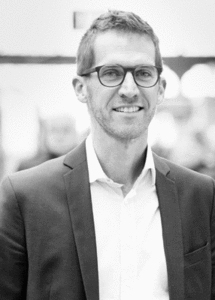 Philipp Karch ist Coach, Trainer und Speaker. Sein Spezialgebiet ist die Ärgerminimierung – die Basis für den souveränen und gelassenen Umgang mit Konflikten. Wenn nötig, bricht er gekonnt Tabus. Sein Motto: Tacheles reden. Und das mit Takt. http://www.philipp-karch.de Über BusinessVillage BusinessVillage ist der Verlag für die Wirtschaft. Mit dem Fokus auf Business, Psychologie, Karriere und Management bieten wir unseren Lesern aktuelles Fachwissen für das individuelle und fachliche Vorankommen. Renommierte Autoren vermitteln in unseren Sach- und Fachbüchern aktuelle, fundierte und verständlich aufbereitete Informationen mit Nutzwert.PresseanfragenSie haben Interesse an honorarfreien Fachbeiträgen oder Interviews mit unseren Autoren? Gerne stellen wir Ihnen einen Kontakt her. Auf Anfrage erhalten Sie auch Besprechungsexemplare, Verlosungsexemplare, Produktabbildungen und Textauszüge. BusinessVillage GmbH
Jens Grübner
Reinhäuser Landstraße 22  
37083 GöttingenE-Mail: redaktion@businessvillage.de
Tel: +49 (551) 20 99 104
Fax: +49 (551) 20 99 105-------------------------------------Geschäftsführer: Christian HoffmannHandelsregisternummer: 3567Registergericht: Amtsgericht Göttingen